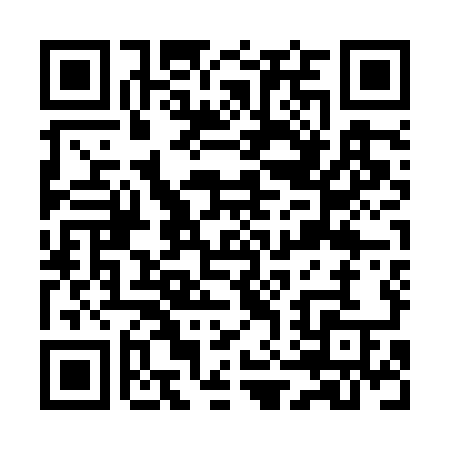 Prayer times for Meas de Cima, PortugalWed 1 May 2024 - Fri 31 May 2024High Latitude Method: Angle Based RulePrayer Calculation Method: Muslim World LeagueAsar Calculation Method: HanafiPrayer times provided by https://www.salahtimes.comDateDayFajrSunriseDhuhrAsrMaghribIsha1Wed4:506:341:326:278:3010:082Thu4:486:321:316:278:3110:093Fri4:466:311:316:288:3210:114Sat4:446:301:316:298:3310:125Sun4:436:291:316:298:3410:146Mon4:416:281:316:308:3510:157Tue4:396:271:316:308:3610:168Wed4:386:251:316:318:3710:189Thu4:366:241:316:318:3810:1910Fri4:356:231:316:328:3910:2111Sat4:336:221:316:328:4010:2212Sun4:326:211:316:338:4110:2413Mon4:306:201:316:348:4210:2514Tue4:296:191:316:348:4310:2715Wed4:276:181:316:358:4410:2816Thu4:266:171:316:358:4510:2917Fri4:246:171:316:368:4610:3118Sat4:236:161:316:368:4710:3219Sun4:216:151:316:378:4810:3420Mon4:206:141:316:378:4910:3521Tue4:196:131:316:388:4910:3622Wed4:186:131:316:388:5010:3823Thu4:166:121:316:398:5110:3924Fri4:156:111:316:398:5210:4025Sat4:146:111:326:408:5310:4226Sun4:136:101:326:408:5410:4327Mon4:126:091:326:418:5410:4428Tue4:116:091:326:418:5510:4529Wed4:106:081:326:428:5610:4630Thu4:096:081:326:428:5710:4831Fri4:086:071:326:438:5810:49